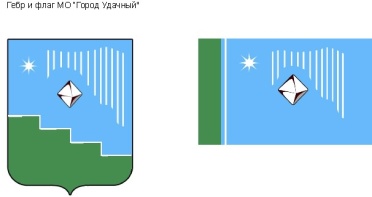 Российская Федерация (Россия)Республика Саха (Якутия)Муниципальное образование «Город Удачный»Городской Совет депутатовIII созывПРЕЗИДИУМРЕШЕНИЕ  14 июля 2017 года                                                                                          		    №8-4О  награждении Почетной грамотой  МО «Город Удачный»	В соответствии с Положением о наградах и поощрениях муниципального образования  «Город Удачный»  Мирнинского района Республики Саха (Якутия), на основании решения городской комиссии по наградам и поощрениям, Президиум городского Совета депутатов решил:	1.	За особые заслуги и значительный вклад в развитие города, многолетний добросовестный труд, высокое профессиональное мастерство и в связи с празднованием 50-летия города Удачного наградить Почетной грамотой МО «Город Удачный»:                    - Баранова Сергея Борисовича, депутата городского Совета депутатов МО «Город Удачный» по Северному избирательному округу №5;   - Павленко Сергея Витальевича, депутата  городского Совета депутатов МО «Город Удачный» по Северному избирательному округу №5.              2. 	Опубликовать настоящее решение в средствах массовой информации.              3. 	Настоящее решение вступает в силу со дня его принятия. 4.	Контроль исполнения настоящего решения возложить на и.о. председателя городского Совета депутатов В.М. Иващенко.И.о.  председателягородского Совета депутатов 					    В.М. Иващенко